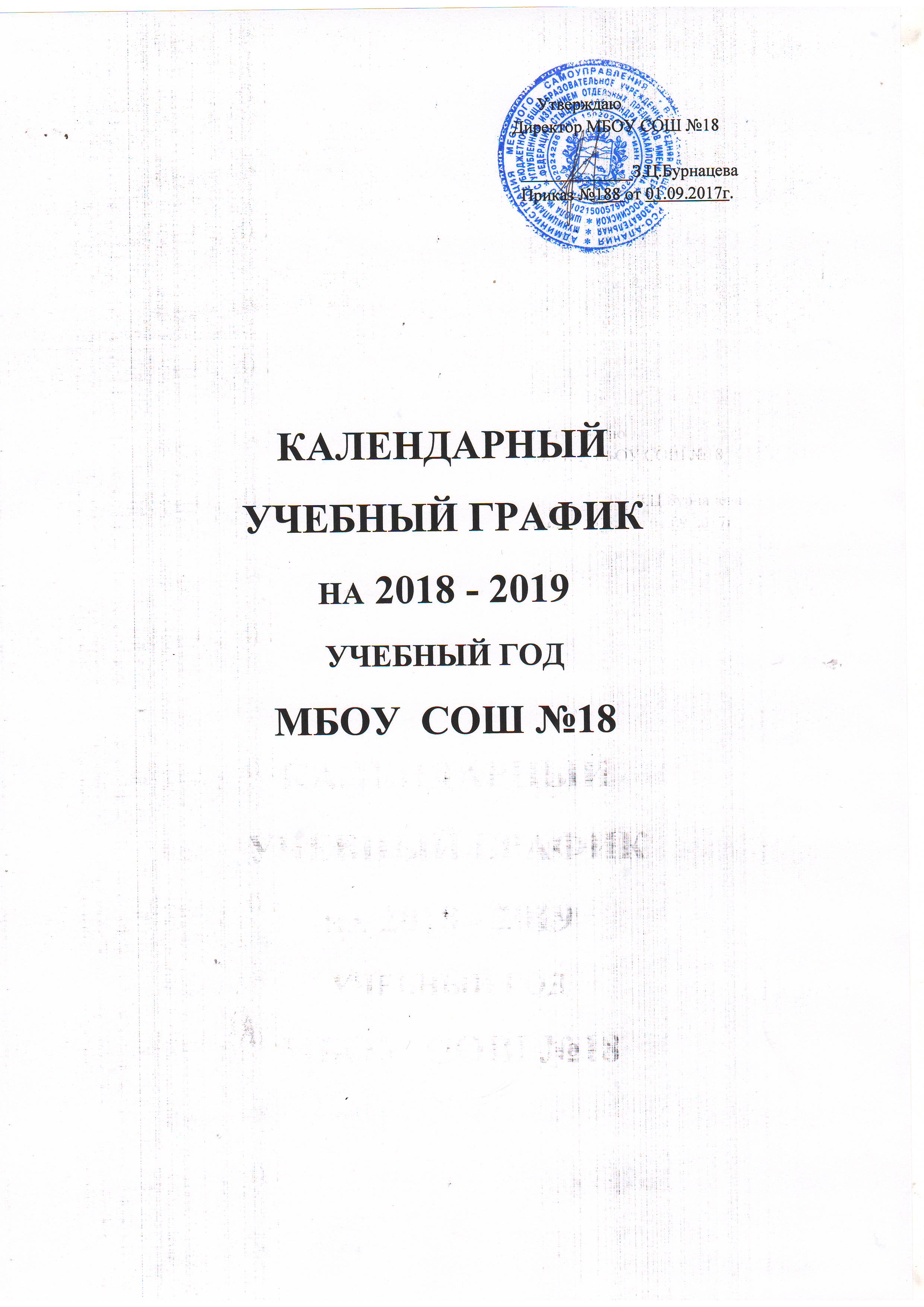 Пояснительная запискаКалендарный учебный график МБОУ СОШ №18 на 2018 - 2019 учебный год является документом, регламентирующим организацию образовательного процесса. Нормативную базу годового календарного учебного графика составляют: – Федеральный Закон от 29.12.2012 №273-ФЗ «Об образовании в Российской Федерации»;– Федеральный базисный учебный план, утвержденный приказом Министерства образования Российской Федерации от 09.03.2004 №1312 (далее – ФБУП-2004);– Федеральный компонент государственного стандарта общего образования, утвержденный приказом Министерства образования Российской Федерации от 05.03.2004 №1089                        «Об утверждении федерального компонента государственных стандартов начального общего, основного общего и среднего (полного) общего образования» (для V-XI (XII) классов);– Федеральный государственный образовательный стандарт начального общего образования, утвержденный приказом Министерства образования и науки Российской Федерации от 06.10.2009 №373 (далее – ФГОС начального общего образования);– Федеральный государственный образовательный стандарт основного общего образования, утвержденный приказом Министерства образования и науки Российской Федерации от17.12.2010 №1897 (далее – ФГОС основного общего образования);– Постановление Главного государственного санитарного врача Российской Федерации от 29.12.2010 № 189 (ред. от 25.12.2013) об утверждении СанПиН 2.4.2.2821-10 «Санитарно-эпидемиологические требования к условиям и организации обучения в общеобразовательных учреждениях»; – Приказ Министерства образования и науки Российской Федерации от 30.08.2013 № 1015          «Об утверждении порядка организации и осуществления образовательной деятельности по основным общеобразовательным программам – образовательным программам начального общего, основного общего и среднего общего образования»;– Письмо  Министерства образования и науки РСО-Алания  «О рекомендуемых сроках каникул в 2018-2019 учебном году » от 04.09.2018 № 1257; – Устав МБОУ СОШ № 18.  Календарный учебный график на 2018-2019 учебный год* с 18 - 24 февраля – дополнительные каникулы для 1-х классовПродолжительность учебного года в 2018 - 2019 учебном году.Устанавливается следующая продолжительность учебного года:– в 1-х классах – 33 учебные недели;– во 2-8,10-х классах – 34 учебных недель;- в 9,11-х классах – 34 учебные недели;Периоды учебных занятий и каникул:2018 - 2019 учебный год начинается 1.09. 2018 года и заканчивается 30.05 2019 года.Устанавливаются следующие сроки школьных каникул: – осенние каникулы – с 29.10.18г.  по 04.11.18 г.  (7календарных дней);                  – зимние каникулы      – с 31.12.18 г. по 13.01.19 г. (14 календарных дней);                  – весенние каникулы   – с 25.03.19 г.  по 02.04.19 г. (9 календарных дней).Дополнительные каникулы для первоклассников –                                                                             с 18.02.19  по 24.02.19г. (7 календарных дней). Промежуточная аттестация проводится по итогам освоения общеобразовательной программы: – на уровне начального общего и основного общего образования – за четверти; год;– на уровне среднего общего образования – за полугодия; год.1.2. Регламентирование образовательного процесса в 2018 - 2019 учебном году.Учебный год на I, II уровнях обучения делится на 4 четверти, на III уровне – на два полугодия.Продолжительность каникул в течение учебного года составляет 30 календарных дней.   Для учащихся 1-х классов устанавливаются дополнительные каникулы в феврале                                   (7 календарных дней). Регламентирование образовательного процесса на неделюУстанавливается следующая продолжительность учебной недели:– 5-ти дневная рабочая неделя   в 1-4-х  классах;– 6-ти дневная рабочая неделя во 5-11-х классах.Регламентирование образовательного процесса на деньУчебные занятия организуются в  I смену.Начало учебных занятий в первую смену в 09.00Продолжительность уроков (академический час):– 1-е классы – 35 минут в I полугодии (в сентябре, октябре по 3 урока в день; в ноябре-декабре     по 4 урока в день), во II полугодии – 40 минут (январь- май по 4 урока в день);– 2-11  классы – 40 минут. Расписание звонков:Максимальная недельная учебная нагрузка в академических часах:– для 1-х классов не превышает предельно допустимую нагрузку при пятидневной учебной неделе и соответствует требованиям СанПиН 2.4.2.2821-10– для 2-4-х классов не превышает предельно допустимую нагрузку при шестидневной учебной неделе и соответствует требованиям СанПиН 2.4.2.2821-10– для 5-11-х классов не превышает предельно допустимую нагрузку при шестидневной учебной неделе и соответствует требованиям СанПиН 2.4.2.2821-10Максимальное количество уроков в течение дня:– для учащихся 1-х классов – не более 4 уроков и 1 день в неделю – не более 5 уроков, за счет урока физической культуры;– для учащихся 2-4-х классов – не более 5 уроков и 1 день в неделю – не более 6 уроков, за счет урока физической культуры;– для учащихся 5-6-х классов – не более 6 уроков;– для учащихся 7-11-х классов – не более 7 уроков.Проведение государственной итоговой аттестациив выпускных 9-х и 11-х классах 	Сроки проведения государственной итоговой аттестации выпускников 9-х и 11-х классов устанавливаются ежегодно Федеральной службой по надзору в сфере образования и науки (Рособрнадзор).   Годовой календарный учебный график на 2018-2019 учебный год регламентируется следующими документами:Приказы директора школы:– О режиме работы школы на 2018 - 2019 учебный год;– Об организации питания;– Об организованном окончании четверти, полугодия, учебного годаРасписание:– Учебных занятий;– Занятий дополнительного образования в ОУ (кружки, секции, отделения и т.д.);Графики дежурств:– классных коллективов;– педагогов на этажах, рекреациях и в столовой школы;– дежурных администраторов.Должностные обязанности:– дежурного администратора; – дежурного учителя.                                            МесяцСЕНТЯБРЬСЕНТЯБРЬСЕНТЯБРЬСЕНТЯБРЬСЕНТЯБРЬОКТЯБРЬОКТЯБРЬОКТЯБРЬОКТЯБРЬНОЯБРЬНОЯБРЬНОЯБРЬНОЯБРЬНОЯБРЬКоличество учебных недель123456789каникулы10111213Понедельник3101724181522295121926Вторник4111825291623306132027Среда51219263101724317142128Четверг6132027411182518152229Пятница7142128512192629162330Суббота1815222961320273101724Воскресенье2916233071421284111825Количество учебных недель между каникулами1234567897 кал.дней1234МесяцДЕКАБРЬДЕКАБРЬДЕКАБРЬДЕКАБРЬДЕКАБРЬЯНВАРЬЯНВАРЬЯНВАРЬЯНВАРЬЯНВАРЬФЕВРАЛЬФЕВРАЛЬФЕВРАЛЬФЕВРАЛЬФЕВРАЛЬКоличество учебных недель13141516каникулыканикулыканикулы1718192021222324Понедельник310172431714212841118*25Вторник4111825181522295121926Среда5121926291623306132027Четверг61320273101724317142128Пятница71421284111825181522Суббота181522295121926291623Воскресенье2916233061320273101724Количество учебных недель между каникулами456714 календ.дней14 календ.дней14 календ.дней12345678МесяцМАРТМАРТМАРТМАРТМАРТАПРЕЛЬАПРЕЛЬАПРЕЛЬАПРЕЛЬАПРЕЛЬМАЙМАЙМАЙМАЙМАЙМАЙКоличество учебных недель24252627каникулы282930313131323334353535Понедельник41118251815222929613202727Вторник51219262916233030714212828Среда613202731017241815222929Четверг714212841118252916233030Пятница18152229512192631017243131Суббота2916233061320274111825Воскресенье31017243171421285121926Количество учебных недель между каникулами8910119 Календ.дней12345678I сменаI сменаI сменаНачалоурокаОкончание урокаПеремена 1-й урок09.00.09.40.20 мин.2-й урок10.00.10.40.20 мин.3-й урок11.00.11.40.15 мин.4-й урок11.55.12.35.10 мин.5-й урок12.45.13.25.10 мин.6-й урок13.35.14.15.5 мин7-й урок14.2015.00Классы1Максимальная нагрузка21Классы234Максимальная нагрузка262626Классы567891011Максимальная нагрузка32333536363737